Name of Institute: INDUS UNIVERSITY- IISHLS (Institute of science Humanities and liberal studies)Name of Faculty: Dr. Anokhi shahPharmacovigilance-IICourse code: PCR0303Course name: Msc clinical ResearchPre-requisites:  Basic understanding and knowledge of clinical researchCredit points: 4 creditsOffered Semester: Course CoordinatorFull Name:Dr. Anokhi shahDepartment with siting location: 4thfloor Bhawar building, class 11Telephone: 9974702063	Email:anokhishah.cr@indusuni.ac.inConsultation times:Monday to Friday 3 to 4 pm	Course LecturerFull name:Dr.Anokhi shahDepartment with siting location: 4thfloor Bhawar building, class 11Telephone: 9974702063	Email:Anokhishah.cr@indusuni.ac.inConsultation times: Monday to Friday 3 to 4 pm	Students will be contacted throughout the Session via Mail with important information relating to this Course. Course ObjectivesBy participating in and understanding all facets of this Course a student will: To learn about Advance inclinical data managementapplications.Course Outcomes (CO)After successful completion of course, student will able to understand,Pharmacovigilance and its work processes. Signal detection methods, case processing, safety data collection toolsMedical Dictionaries used in Clinical Research.Course Outline(Key in topics to be dealt)Course Content:UNIT 1: OVERVIEW ON PHARMACOVIGILANCE                		                   Introduction to Pharmacovigilance, Key Definitions in Pharmacovigilance, Pharmacovigilance Historical Perspective, Pharmacovigilance need and Objectives, Pharmacovigilance and Pharmacogenetics, Current methods in Pharmacovigilance. Adverse drug reactions and SAE criteria, Post Marketing Surveillance. UNIT 2: SIGNAL DETECTION IN PHARMACOVIGILANCE                   	 	 Signal generation, Signal Strengthening, Signal testing, Evaluation and Explanation, Sources and methods of signal detection, Spontaneous reporting system, Intensive Hospital- Based drug surveillance system, Prescription event monitoring, Case reports in literature, Epidemiology studies, Role of national pharmacovigilance centers in signal detection, automated quantitative signal detection, WHO adverse drug reaction database-VIGIBASE, application of quantitative methods for signal detection, Bayesian confidence propagation neural network (BCPNN), Measures of Disproportionality in technical terms, the UMC signalling process, WHO and UMC’s leadership in signal detection.UNIT 3: ADVERSE DRUG REACTIONS	 	      Adverse event, Adverse drug reaction, Importance of adverse drug reactions, Pharmacological Classification- Type A, B, C, D, E, F, Causality Classification (WHO-UMC Classification), Severity Classification, Seriousness Classification, Frequency Classification, Mechanism Classification, Statistical Classification, Mechanism of Adverse drug reactions- Type A reactions, Type B reactions. Adverse drug interactions, Classification of Adverse Drug interactions- Pharmacodynamic interactions, Pharmacokinetic Interactions and Pharmaceutical Interactions. UNIT 4: CASE PROCESSING         Adverse event case processing- Introduction, Sources of individual case safety reports- Unsolicited sources, Solicited sources, Contractual Agreements, Regulatory authority as the sources, Criteria for reporting, Good adverse events Case processing practices- assessing patient and reporter identifiability, Consent and data privacy, efficient handling of adverse events data, Case processing principles, workflow in adverse events case processing operations.UNIT 5: PROCESSES AND REGULATIONS IN PHARMACOVIGILANCE     	 Benefits risk assessment in Pharmacovigilance, MedDRA- overview, objectives of MedDRA, Applications of MedDRA, Regulatory status/Historical Overview, Medra structure, Lowest Level Term (LLT), High Level Term (HLT), Preferred Term (PT), System Organ Class (SOC), MedDRA rules, Criteria for term selection, Standardized MedDRA queries (SMQS), MedDRA and SMQ in signal detection. Pharmacovigilance regulations in various Countries-Europe, United Kingdom, France, Brazil, India, China, Japan, Australia, Canada, and USA, WHO Pharmacovigilance Programme for Global monitoring, Pharmacovigilance of Herbal drugs, Crisis management Method of deliveryFace to face lecturesPPT/Video presentation/Class activitiesArticle presentationSeminar presentationStudy time4 hours/weekBlooms Taxonomy and Knowledge retention(For reference)(Blooms taxonomy has been given for reference) 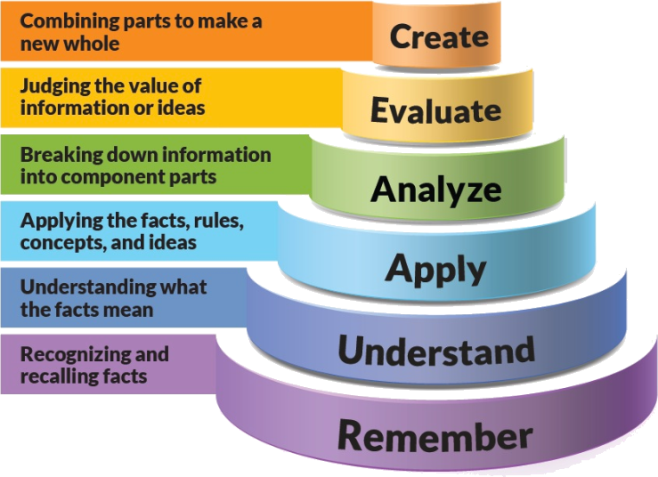 Figure 1: Blooms Taxonomy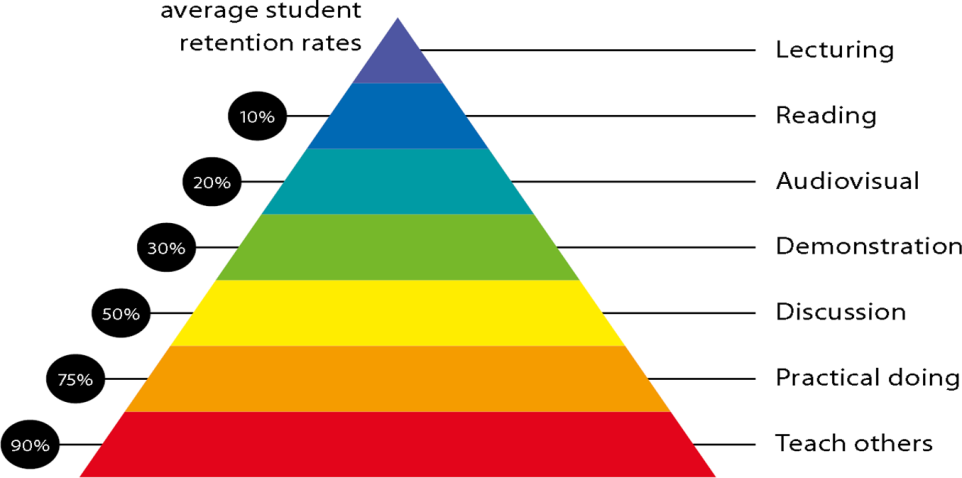 Figure 2: Knowledge retentionGraduate Qualities and Capabilities covered (Qualities graduates harness crediting this Course)Practical work:Document preparationCase studies in clinical trialsLecture/tutorial times(Give lecture times in the format below)Attendance RequirementsThe University norms states that it is the responsibility of students to attend all lectures, tutorials, seminars and practical work as stipulated in the Course outline. Minimum attendance requirement as per university norms is compulsory for being eligible for mid and end semester examinations.Details of referencing system to be used in written workMind maps of Pharmacovigilance Basics- Amrita Akhouri, 2015 edition.Text booksHighlights of Pharmacovigilance – P.G Yeolo ,DhanalakshmiIyer, 2013 edition.	Additional MaterialsNotes and PPT assessment guidelinesYour final course mark will be calculated from the following:Assessment guidelinesMid sem exam 40 marks                                                 		Attendance 05 marks                                          	Presentation 05 marks                                          	Assignment 1 05 marks                                                            	Assigment 2 05 marks                                                                 	Final exam 40 marksSUPPLEMENTARY ASSESSMENTStudents who receive an overall mark less than 40% in mid semester or end semester will be considered for supplementary assessment in the respective components (i.e mid semester or end semester) of semester concerned. Students must make themselves available during the supplementary examination period to take up the respective components (mid semester or end semester) and need to obtain the required minimum 50% marks to clear the concerned components.Practical Work Report/Laboratory Report:A report on the practical work is due the subsequent week after completion of the class by each group.Late WorkLate assignments will not be accepted without supporting documentation.  Late submission of the reports will result in a deduction of -% of the maximum mark per calendar dayFormatAll assignments must be presented in a neat, legible format with all information sources correctly referenced.  Assignment material handed in throughout the session that is not neat and legible will not be marked and will be returned to the student.Retention of Written WorkWritten assessment work will be retained by the Course coordinator/lecturer for two weeks after marking to be collected by the students. University and Faculty PoliciesStudents should make themselves aware of the University and/or Faculty Policies regarding plagiarism, special consideration, supplementary examinations and other educational issues and student matters. Plagiarism - Plagiarism is not acceptable and may result in the imposition of severe penalties.   Plagiarism is the use of another person’s work, or idea, as if it is his or her own - if you have any doubts at all on what constitutes plagiarism, please consult your Course coordinator or lecturer. Plagiarism will be penalized severely. Do not copy the work of other students. Do not share your work with other students (except where required for a group activity or assessment).Course schedule(subject to change)(Mention quiz, assignment submission, breaksetc.as well in the table under the Teaching Learning Activity Column)General Graduate QualitiesSpecific Department of ______Graduate CapabilitiesInformedHave a sound knowledge of an area of study or profession and understand its current issues, locally and internationally. Know how to apply this knowledge. Understand how an area of study has developed and how it relates to other areas.1 Professional knowledge, grounding & awareness:Student will be able to learn regarding different application of clinical Data management, startup phase and process of data Management.Independent learnersEngage with new ideas and ways of thinking and critically analyze issues. Seek to extend knowledge through ongoing research, enquiry and reflection. Find and evaluate information, using a variety of sources and technologies. Acknowledge the work and ideas of others.2 Information literacy, gathering & processingStudent will be able to learn and createDifferent CRF designing and application could be done in different phases of trial.Problem solversTake on challenges and opportunities. Apply creative, logical and critical thinking skills to respond effectively. Make and implement decisions. Be flexible, thorough, innovative and aim for high standards.4 Problem solving skillsStudent will be able to learn problem solving skill by solving queries in project and can use easy software Handling.Effective communicatorsArticulate ideas and convey them effectively using a range of media. Work collaboratively and engage with people in different settings. Recognize how culture can shape communication.5 Written communicationEffective communicatorsArticulate ideas and convey them effectively using a range of media. Work collaboratively and engage with people in different settings. Recognize how culture can shape communication.6 Oral communicationEffective communicatorsArticulate ideas and convey them effectively using a range of media. Work collaboratively and engage with people in different settings. Recognize how culture can shape communication.7 TeamworkStudents can learn in industry with practical approach and in team work with user department and in collaboration with different stakeholders.ResponsibleUnderstand how decisions can affect others and make ethically informed choices. Appreciate and respect diversity. Act with integrity as part of local, national, global and professional communities. 10 Sustainability, societal & environmental impactStudents can understand importance of data and application finally in drug research In the Pharmaceutical industry.Subject : Pharmacovigilance – IISubject : Pharmacovigilance – IISubject : Pharmacovigilance – IISubject : Pharmacovigilance – IISubject : Pharmacovigilance – IISubject : Pharmacovigilance – IISubject : Pharmacovigilance – IISubject : Pharmacovigilance – IISubject : Pharmacovigilance – IISubject : Pharmacovigilance – IIProgram : M.Sc. Clinical Research Program : M.Sc. Clinical Research Program : M.Sc. Clinical Research Subject Code :PCR0303Subject Code :PCR0303Subject Code :PCR0303Semester : IIISemester : IIISemester : IIISemester : IIITeaching SchemeTeaching SchemeTeaching SchemeExamination Evaluation SchemeExamination Evaluation SchemeExamination Evaluation SchemeExamination Evaluation SchemeExamination Evaluation SchemeExamination Evaluation SchemeLectureTutorialPracticalCreditsUniversity Theory ExaminationUniversity Practical ExaminationContinuous Internal Evaluation (CIE)- TheoryContinuous Internal Evaluation (CIE) - PracticalTotalTotal40044060100100Week # Topic & contents Topic & contents Topic & contents CO AddressedCO AddressedTeaching Learning Activity (TLA)Weeks 1Introduction to PharmacovigilanceIntroduction to PharmacovigilanceIntroduction to PharmacovigilancePresentation materialPresentation materialPPT/NotesWeeks 2Key Definitions in Pharmacovigilance, Pharmacovigilance Historical Perspective,Key Definitions in Pharmacovigilance, Pharmacovigilance Historical Perspective,Key Definitions in Pharmacovigilance, Pharmacovigilance Historical Perspective,Presentation materialPresentation materialPPT/NotesWeek 3Current methods in Pharmacovigilance. Adverse drug reactions and SAE criteria, Post Marketing Surveillance. Current methods in Pharmacovigilance. Adverse drug reactions and SAE criteria, Post Marketing Surveillance. Current methods in Pharmacovigilance. Adverse drug reactions and SAE criteria, Post Marketing Surveillance. Presentation materialPresentation materialPPT/NotesWeek 4centers in signal detection, automated quantitative signal detectioncenters in signal detection, automated quantitative signal detectioncenters in signal detection, automated quantitative signal detectionPresentation materialPresentation materialPPT/NotesWeek 5WHO adverse drug reaction database-VIGIBASE, application of quantitative methods for signal detectionWHO adverse drug reaction database-VIGIBASE, application of quantitative methods for signal detectionWHO adverse drug reaction database-VIGIBASE, application of quantitative methods for signal detectionPresentation materialPresentation materialPPT/NotesWeek 6Adverse event, Adverse drug reaction, Importance of adverse drug reactions, Pharmacological Classification- Type A, B, C, D, E, FAdverse event, Adverse drug reaction, Importance of adverse drug reactions, Pharmacological Classification- Type A, B, C, D, E, FPresentation materialPresentation materialPPT/NotesPPT/NotesWeek 7Adverse event case processing- Introduction, Sources of individual case safety reports- Adverse event case processing- Introduction, Sources of individual case safety reports- Presentation materialPresentation materialPPT/NotesPPT/NotesWeek 8Consent and data privacy,Consent and data privacy,Presentation materialPresentation materialPPT/NotesPPT/NotesWeek 9Benefits risk assessment in PharmacovigilanceBenefits risk assessment in PharmacovigilancePresentation materialPresentation materialPPT/NotesPPT/NotesWeek 10Regulatory status/Historical Overview, Medra structure, Lowest Level Term (LLT), High Level Term (HLT), Preferred Term (PT), System Organ Class (SOCRegulatory status/Historical Overview, Medra structure, Lowest Level Term (LLT), High Level Term (HLT), Preferred Term (PT), System Organ Class (SOCPresentation materialPresentation materialPPT/NotesPPT/NotesWeek 11Pharmacovigilance regulations in various Countries-Europe, United Kingdom, France, Brazil, India, China, Japan, Australia, Canada, and USA, Pharmacovigilance regulations in various Countries-Europe, United Kingdom, France, Brazil, India, China, Japan, Australia, Canada, and USA, Presentation materialPresentation materialPPT/NotesPPT/NotesWeek 12 WHO Pharmacovigilance Programme for Global monitoring, Pharmacovigilance of Herbal drugs, Crisis management WHO Pharmacovigilance Programme for Global monitoring, Pharmacovigilance of Herbal drugs, Crisis managementPresentation materialPresentation materialPPT/NotesPPT/Notes